Hefei TNJ Chemical Industry Co.,Ltd.                                                                                                                            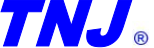 Material Safety Data SheetPiroctone Olamine MSDSThe information above is believed to be accurate and represents the best information currently available to us. However, we make no warranty of merchantability or any other warranty, express or implied, with respect to such information, and we assume no liability resulting from its use. Users should make their own investigations to determine the suitability of the information for their particular purposes. In no event shall we m be liable for any claims, losses, or damages of any third party or for lost profits or any special, indirect, incidental, consequential or exemplary damages, howsoever arising, even if we have been advised of the possibility of such damages.Hefei TNJ Chemical Industry Co.,Ltd.D1508 Xincheng Business Center,Qianshan Rd. Hefei 230022 ChinaTel :       (0086) 551 65418678Fax:       (0086) 551 65418697Email:   info@tnjchem.comSite:       www.tnjchem.comSection 1:   Chemical Product and Company IdentificationSection 1:   Chemical Product and Company IdentificationSection 1:   Chemical Product and Company IdentificationProduct Name: Piroctone OlamineCAS#: 68890-66-4Synonym:PO;OCTO; OctopiroxChemical Name: Piroctone OlamineChemical Formula: C16H30N2O3Contact Information for Emergency:   (0086) 551 65418681Hefei TNJ Chemical Industry Co.,Ltd.Product Name: Piroctone OlamineCAS#: 68890-66-4Synonym:PO;OCTO; OctopiroxChemical Name: Piroctone OlamineChemical Formula: C16H30N2O3Contact Information for Emergency:   (0086) 551 65418681Hefei TNJ Chemical Industry Co.,Ltd.Product Name: Piroctone OlamineCAS#: 68890-66-4Synonym:PO;OCTO; OctopiroxChemical Name: Piroctone OlamineChemical Formula: C16H30N2O3Contact Information for Emergency:   (0086) 551 65418681Hefei TNJ Chemical Industry Co.,Ltd.D1508 Xincheng Business CenterQianshan Road, Hefei230004AnhuiChinaTel :Fax:    Email:Site:(0086) 551 654186978(0086) 551 65418697 info@tnjchem.com   www.tnjchem.comSection 2:   Composition and Information on IngredientsComposition:Name                                     CAS #                                    % by WeightPiroctone Olamine                        68890-66-4                                          100Toxicological Data on Ingredients: Piroctone Olamine : not availableSection 3:   Hazards IdentificationPotential Acute Health Effects:Slightly hazardous in case of skin contact (irritant), of eye contact (irritant), of ingestion, of inhalation. Severe over-exposure can result in death.Potential Chronic Health Effects:CARCINOGENIC EFFECTS: Not available. MUTAGENIC EFFECTS: Mutagenic for mammalian somatic cells.TERATOGENIC EFFECTS: Classified POSSIBLE for human. DEVELOPMENTAL TOXICITY: Not available. The substance may be toxic to kidneys . Repeated or prolonged exposure to the substance can produce target organs damage. Repeated exposure to a highly toxic material may produce general deterioration of health by an accumulation in one or many human organs.Section 4:   First Aid MeasuresInhalation:If inhaled, remove to fresh air and have a rest. Call a physician if uncomfortable.Eye Contact:Check for and remove any contact lenses. In case of contact, immediately flush eyes with plenty of water.Get medical attention.Skin Contact:In case of contact, immediately flush skin with plenty of water while removing contaminated clothing and shoes.Ingestion:Get medical attention if symptoms appear. Gargle.Emergency relief:Wear protective stuff such as rubber glove and gogglesSection 5:   Fire and Explosion DataProtective  equipment:  Wear fully  protective  suit.  Mouth  respiratory  protective  device.  Do  not  inhale explosion gases or combustion gases.Extinguishing Media: CO2 , sand, extinguishing powder, water.Auto ignition Temperature: Not determined.Flash Point: Not determined.LEL: Not determined.UEL: Not determined.Special fire & explosion hazards: Irritating and toxic fumes and gases will emitted when burned withoutsufficient oxygen. Dust in the air up to a certain concentration possible explosion.Exiting using media: Dry chemical, carbon dioxide, and foam .Unusual Fire or Explosion Hazards: None.Section 6:   Accidental Release MeasuresPerson-related safety precautions: Wear protective equipment. Keep unprotected persons away.            Measures of environmental  protection:  Do not allow product to reach sewage system or any water course. Inform respective authorities in case of seepage into water course or sewage system. Do not allowto enter sewers / surface or ground water.Measures for cleaning / collecting:Small leak: Mix absorb leaked materials with (sand, diatomite, sawdust) then cleaning and placed into a suitable container handling. Avoid creating dust.Much leak: Isolation accident area to prevent the leak products to be contaminated, and then to recycling collection the leak products.Section 7:   Handling and StorageInformation for safe handling:Closed operation, attention to ventilation. Operation as mechanization and automation. The operator must go through specialized training, strict compliance with the operating rules.Proposed operators wear self-absorption filter respirators (full cover), wear rubber acid suit, wearing rubber gloves, careful handling and light unloading, prevent packaging and containers to damage.Storage:Stored in a cool, ventilated warehouse. Away from fire and heat sources. To prevent direct sunlight, sealed packaging. Products should be separately storage away from food and strong oxidant. Equipped with the appropriate variety and quantity of extinguisher, storage areas should be equipped with a suitable containerto handle leak.Section 8:   Exposure Controls/Personal ProtectionVentilation and Engineering controls:No special ventilation and engineering controls are required, handling of these products need  keep  goodventilation.Respiratory Protection:A respiratory protection program that meets OSHA’s 29 CFR 1910. 134 and ANSI Z88.2 requirements or European standard EN 149 must be followed whenever workplace conditions warrant a respirator’s use. Oruse NIOSH/MSHAapproved respirator appropriate for exposure of concern.H        P                  PEyes Protection: Safety gogglesSkin and Body: Protective clothes. Wear protective boots, if needed.Section 9: Physical and Chemical PropertiesPhysical state (20C): SolidAppearance: Chrystal-powderColor: WhiteOdor: CharacteristicPH: 9.0- 10Boiling Point: Not availableMelting Point: 133- 136CFlash Point: Not availableSelf-igniting: Not availableSpecific Gravity: Not availableExplosion Properties: Not availableUpper Explosive Limit: Not availableLower Explosive Limit: Not availableDensity: Not available.Relative density: Not availableVapor density: Not availableEvaporation rate: Not availableSection 10:   Stability and Reactivity DataChemical Stability: stable under common conditionChemistry reflect: Strong oxidant and reductant.Hazardous Decomposition Products: Carbon dioxide, carbon and trace volatile organic compounds. H                 P                          Hazardous polymerization will not occurSection 11:   Toxicological InformationToxicity to Animals: LD50: Not available LC50: Not availableChronic Effects on Humans: CARCINOGENIC EFFECTS: Classified None by NTP, NONE by OSHA. 3 (Not classifiable for human.) by IARC.Other Toxic Effects on Humans: NoneOn the skin: NoneOn the eye: Irritant effect possibleCarcinogenicity: Not availableMutagenicity: Not availableTeratogenicity: Not available.Section 12:   Ecological InformationInformation about elimination (persistence and degradability): Heavily removable from waterBehaviour in environmental systems:Mobility and bioaccumulation potential: May be accumulated in organismEcotoxical effects: The substance may be hazardous to the environment, water and aquatic should be givenspecial attention.General notes: Water hazard class 1 (German Regulation) (Self-assessment): slight hazardous for water. Do not allow undiluted product or large quantities of it to reach ground water, water course or sewage system .Section 13:   Disposal ConsiderationsWaste Disposal:Waste must be disposed of in accordance with federal, state and local environmental control regulations.Section 14:   Transport InformationDOT Classification for Bulk Shipments (non bulk shipments may differ): Not a DOT controlled material. UN No.: Not applicable.Packing type: Not applicable.Hazardous Substance Reportable Quantity: Not applicable.Special Provisions for Transport: Not applicable.TDG Classification: Not controlled under TDG (Canada).ADR/RID Classification: Not controlled under ADR (Europe).IMO/IMDG Classification: Not controlled under IMDG.ICAO/IATA Classification: Not controlled under IATA.Section 15:   Other Regulatory InformationHCS  Classification:  This  product  is  not  a  “Hazardous  Chemical” as  defined  by the  OSHA  HazardCommunication Standard, 29 CFR 1910.1200.U.S. Federal Regulation:TSCA inventory: All components are listed or exempted.SARA 301/302/303: No chemicals in this product are listed as extremely hazards substances in 40 CFR 355, Emergency Planning And Notification.SARA 304: No chemicals in this product require reporting under the requirement of 40 CFR 355, Emergency Planning And Notification.SARA 313: This product contains no chemical in excess of the applicable de minims concentration that are subject  to  the  reporting  requirements  of  section  313  of Title  Ⅲ of  the  Superfund  Amendments   and Reauthorization Act  of  1986  and 40  CFR  Part  372  (Table 372.65).Specific state and local regulations should be consulted to determine if there are any additional requirements. Because many states and localities have added requirements or incorporated the Federal contents in their own forms. Tier Ⅰ& Ⅱ forms should be obtained from the State Emergency Response Commission (SERC).Clean water act (CWA) 307: No products were found. Clean water act(CWA) 311: No products were found. International RegulationsLabelling according to EU guidelines:The product has been classified and marked in accordance with EU Directives / Ordinance on  HazardousMaterials.Section 16:   Other InformationReferences: Not available.Other Special Considerations: Not available.Created: 10/09/2009 05:26 PMLast Updated: 01/01/2024 12:00 PM